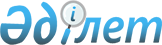 "2016-2018 жылдарға арналған аудан бюджеті туралы" Бәйдібек аудандық мәслихатының 2015 жылғы 22 желтоқсандағы № 44/239 шешіміне өзгерістер енгізу туралы
					
			Мерзімі біткен
			
			
		
					Оңтүстік Қазақстан облысы Бәйдібек аудандық мәслихатының 2016 жылғы 24 мамырдағы № 4/24 шешімі. Оңтүстік Қазақстан облысының Әділет департаментінде 2016 жылғы 7 маусымда № 3756 болып тіркелді. 2017 жылдың 1 қаңтарына дейін қолданыста болды      Қазақстан Республикасының 2008 жылғы 4 желтоқсандағы Бюджет кодексінің 109 бабының 1 тармағына, "Қазақстан Республикасындағы жергілікті мемлекеттік басқару және өзін-өзі басқару туралы" Қазақстан Республикасының 2001 жылғы 23 қаңтардағы Заңының 6 бабының 1- тармағының 1) тармақшасына сәйкес, Бәйдібек аудандық мәслихаты ШЕШІМ ҚАБЫЛДАДЫ:

      1. Бәйдібек аудандық мәслихатының 2015 жылғы 22 желтоқсандағы № 44/239 "2016-2018 жылдарға арналған аудан бюджеті туралы" (Нормативтік құқықтық актілерді мемлекеттік тіркеу тізілімінде № 3512 тіркелген, 2016 жылғы 13 қаңтардағы "Шаян" газетінде жарияланған) шешіміне келесі өзгерістер енгізілсін:

      1 тармақ жаңа редакцияда жазылсын:

      "1. Бәйдібек ауданының 2016-2018 жылдарға арналған аудандық бюджеті тиісінше 1, 2 және 3 қосымшаларға сәйкес, оның ішінде 2016 жылға мынадай көлемде бекітілсін:

      1) кірістер – 8 225 528 мың тенге, оның ішінде:

      салықтық түсімдер – 401 100 мың тенге;

      салықтық емес түсімдер – 23 419 мың тенге;

      негізгі капиталды сатудан түсетін түсімдер – 216 825 мың тенге;

      трансферттер түсімі - 7 584 184 мың тенге;

      шығындар – 8 249 573 мың тенге;

      таза бюджеттік кредиттеу – 23 756 мың теңге, оның ішінде:

      бюджеттік кредиттер – 47 722 мың теңге;

      бюджеттік кредиттерді өтеу –23 966 мың теңге;

      қаржы активтерімен операциялар бойынша сальдо – 0, оның ішінде:

      қаржы активтерін сатып алу- 0;

      мемлекеттің қаржы активтерін сатудан түсетін түсімдер – 0;

      бюджет тапшылығы – -47 801 мың теңге;

      бюджет тапшылығын қаржыландыру –47 801 мың теңге, оның ішінде:

      қарыздар түсімі – 47 722 мың теңге;

      қарыздарды өтеу – 24 045 мың теңге;

      бюджет қаражатының пайдаланылатын қалдықтары – 24 124 мың теңге.".

      Көрсетілген шешімнің 1, 6 қосымшалары осы шешімнің 1, 2 қосымшаларына сәйкес жаңа редакцияда жазылсын. 

      2. Осы шешім 2016 жылдың 1 қаңтарынан бастап қолданысқа енгізіледі.

 2016 жылға арналған аудан бюджеті 2016 жылға арналған аудандық бюджеттен қаржыландырылатын ауылдық округтердің бюджеттік бағдарламаларының тізбесі
					© 2012. Қазақстан Республикасы Әділет министрлігінің «Қазақстан Республикасының Заңнама және құқықтық ақпарат институты» ШЖҚ РМК
				
      Аудандық мәслихат

      сессиясының төрағасы:

Б. Омарбеков

      Аудандық мәслихат

      хатшысы:

М. Нахипбеков
Бәйдібек аудандық мәслихатының
2016 жылғы 24 мамырдағы
№ 4/24 шешіміне 1 қосымшаБәйдібек аудандық мәслихатының
2015 жылғы 22 желтоқсандағы
№ 44/239 шешіміне 1 қосымшаСанаты

Санаты

Санаты

Санаты

Сомасы,

 мың теңге

Сыныбы

Сыныбы

Сыныбы

Сомасы,

 мың теңге

Ішкі сыныбы

Ішкі сыныбы

Сомасы,

 мың теңге

Атауы

Сомасы,

 мың теңге

1

1

1

2

3

І. Кірістер

8 225 528

1

Салықтық түсімдер 

401100

01

Табыс салығы

128070

2

Жеке табыс салығы

128070

03

Әлеуметтік салық 

120845

1

Әлеуметтік салық

120845

04

Меншікке салынатын салықтар

121079

1

Мүлікке салынатын салықтар

66892

3

Жер салығы

10347

4

Көлік құралдарына салынатын салық

41336

5

Бірыңғай жер салығы

2504

05

Тауарларға, жұмыстарға және қызметтерге салынатын iшкi салықтар

25255

2

Акциздер

3400

3

Табиғи және басқа да ресурстарды пайдаланғаны үшiн түсетiн түсiмдер

10044

4

Кәсіпкерлік және кәсіби қызметті жүргізгені үшін алынатын алымдар

11811

08

Заңдық мәнді іс-әрекеттерді жасағаны және (немесе) оған уәкілеттігі бар мемлекеттік органдар немесе лауазымды адамдар құжаттар бергені үшін алынатын міндетті төлемдер

5851

1

Мемлекеттік баж

5851

2

Салықтық емес түсiмдер

23419

01

Мемлекеттік меншіктен түсетін кірістер

2910

1

Мемлекеттік кәсіпорындардың таза кірісі бөлігінің түсімдері

328

5

Мемлекет меншігіндегі мүлікті жалға беруден түсетін кірістер

2582

06

Басқа да салықтық емес түсімдер

20509

1

Басқа да салықтық емес түсімдер

20509

3

Негізгі капиталды сатудан түсетін түсімдер

216 825

03

Жерді және материалдық емес активтерді сату

216 825

1

Жерді сату

216 825

4

Трансферттердің түсімдері

7584184

02

Мемлекеттік басқарудың жоғары тұрған органдарынан түсетін трансферттер

7584184

2

Облыстық бюджеттен түсетін трансферттер

7584184

Функционалдық топ

Функционалдық топ

Функционалдық топ

Функционалдық топ

Функционалдық топ

Сомасы мың теңге

Кіші функция

Кіші функция

Кіші функция

Кіші функция

Сомасы мың теңге

Бюджеттік бағдарламалардың әкiмшiсi

Бюджеттік бағдарламалардың әкiмшiсi

Бюджеттік бағдарламалардың әкiмшiсi

Сомасы мың теңге

Бағдарлама

Бағдарлама

Сомасы мың теңге

Атауы

Сомасы мың теңге

2. Шығындар

8249573 

01

Жалпы сипаттағы мемлекеттiк қызметтер 

449797

1

Мемлекеттiк басқарудың жалпы функцияларын орындайтын өкiлдi, атқарушы және басқа органдар

398448

112

Аудан (облыстық маңызы бар қала) мәслихатының аппараты

19300

001

Аудан (облыстық маңызы бар қала) мәслихатының қызметін қамтамасыз ету жөніндегі қызметтер

18300

003

Мемлекеттік органның күрделі шығыстары

1000

122

Аудан (облыстық маңызы бар қала) әкімінің аппараты

104829

001

Аудан (облыстық маңызы бар қала) әкімінің қызметін қамтамасыз ету жөніндегі қызметтер

103499

003

Мемлекеттік органның күрделі шығыстары

1330

123

Қаладағы аудан, аудандық маңызы бар қала, кент, ауыл, ауылдық округ әкімінің аппараты

274319

001

Қаладағы аудан, аудандық маңызы бар қала, кент, ауыл, ауылдық округ әкімінің қызметін қамтамасыз ету жөніндегі қызметтер

214302

022

Мемлекеттік органның күрделі шығыстары

469

032

Ведомстволық бағыныстағы мемлекеттік мекемелерінің және ұйымдарының күрделі шығыстары

59548

2

Қаржылық қызмет

1107

459

Ауданның (облыстық маңызы бар қаланың) экономика және қаржы бөлімі

1107

003

Салық салу мақсатында мүлікті бағалауды жүргізу

957

010

Жекешелендіру, коммуналдық меншікті басқару, жекешелендіруден кейінгі қызмет және осыған байланысты дауларды реттеу

150

9

Жалпы сипаттағы өзге де мемлекеттiк қызметтер

50242

458

Ауданның (облыстық маңызы бар қаланың) тұрғын үй-коммуналдық шаруашылығы, жолаушылар көлігі және автомобиль жолдары бөлімі

22870

001

Жергілікті деңгейде тұрғын үй-коммуналдық шаруашылығы, жолаушылар көлігі және автомобиль жолдары саласындағы мемлекеттік саясатты іске асыру жөніндегі қызметтер

20479

106

Әлеуметтік, табиғи және техногендік сипаттағы төтенше жағдайларды жою үшін жергілікті атқарушы органның резерві есебінен іс-шаралар өткізу

2391

459

Ауданның (облыстық маңызы бар қаланың) экономика және қаржы бөлімі

27372

001

Ауданның (облыстық маңызы бар қаланың) экономикалық саясаттын қалыптастыру мен дамыту, мемлекеттік жоспарлау, бюджеттік атқару және коммуналдық меншігін басқару саласындағы мемлекеттік саясатты іске асыру жөніндегі қызметтер

27162

015

Мемлекеттік органның күрделі шығыстары

210

02

Қорғаныс

12683

1

Әскери мұқтаждар

11183

122

Аудан (облыстық маңызы бар қала) әкімінің аппараты

11183

005

Жалпыға бірдей әскери міндетті атқару шеңберіндегі іс-шаралар

11183

2

Төтенше жағдайлар жөніндегі жұмыстарды ұйымдастыру

1500

122

Аудан (облыстық маңызы бар қала) әкімінің аппараты

1500

007

Аудандық (қалалық) ауқымдағы дала өрттерінің, сондай-ақ мемлекеттік өртке қарсы қызмет органдары құрылмаған елдi мекендерде өрттердің алдын алу және оларды сөндіру жөніндегі іс-шаралар

1500

04

Бiлiм беру

5137369

1

Мектепке дейiнгi тәрбие және оқыту

610496

123

Қаладағы аудан, аудандық маңызы бар қала, кент, ауыл, ауылдық округ әкімінің аппараты

433276

041

Мектепке дейінгі білім беру ұйымдарында мемлекеттік білім беру тапсырысын іске асыруға

433276

464

Ауданның (облыстық маңызы бар қаланың) білім бөлімі

177220

040

Мектепке дейінгі білім беру ұйымдарында мемлекеттік білім беру тапсырысын іске асыруға

177220

2

Бастауыш, негізгі орта және жалпы орта білім беру

4399775

464

Ауданның (облыстық маңызы бар қаланың) білім бөлімі

4144915

003

Жалпы білім беру

4030277

006

Балаларға қосымша білім беру 

114638

472

Ауданның (облыстық маңызы бар қаланың) құрылыс, сәулет және қала құрылысы бөлімі

254860

022

Бастауыш, негізгі орта және жалпы орта білім беру объектілерін салу және реконструкциялау

254860

9

Білім беру саласындағы өзге де қызметтер

127098

464

Ауданның (облыстық маңызы бар қаланың) білім бөлімі

127098

001

Жергілікті деңгейде білім беру саласындағы мемлекеттік саясатты іске асыру жөніндегі қызметтер

19134

005

Ауданның (аудандық маңызы бар қаланың) мемлекеттік білім беру мекемелер үшін оқулықтар мен оқу-әдiстемелiк кешендерді сатып алу және жеткізу

63352

015

Жетім баланы (жетім балаларды) және ата-аналарының қамқорынсыз қалған баланы (балаларды) күтіп-ұстауға қамқоршыларға (қорғаншыларға) ай сайынға ақшалай қаражат төлемі

11227

022

Жетім баланы (жетім балаларды) және ата-анасының қамқорлығынсыз қалған баланы (балаларды) асырап алғаны үшін Қазақстан азаматтарына біржолғы ақша қаражатын төлеуге арналған төлемдер

1113

029

Балалар мен жасөспірімдердің психикалық денсаулығын зерттеу және халыққа психологиялық-медициналық-педагогикалық консультациялық көмек көрсету

5624

067

Ведомстволық бағыныстағы мемлекеттік мекемелерінің және ұйымдарының күрделі шығыстары

26648

06

Әлеуметтiк көмек және әлеуметтiк қамсыздандыру

312772

1

Әлеуметтiк қамсыздандыру

125843

451

Ауданның (облыстық маңызы бар қаланың) жұмыспен қамту және әлеуметтік бағдарламалар бөлімі

122008

005

Мемлекеттік атаулы әлеуметтік көмек

2670

016

18 жасқа дейінгі балаларға мемлекеттік жәрдемақылар

107548

025

Өрлеу жобасы бойынша келісілген қаржылай көмекті енгізу

11790

464

Ауданның (облыстық маңызы бар қаланың) білім бөлімі

3835

030

Патронат тәрбиешілерге берілген баланы (балаларды) асырап бағу 

3835

2

Әлеуметтiк көмек

153816

451

Ауданның (облыстық маңызы бар қаланың) жұмыспен қамту және әлеуметтік бағдарламалар бөлімі

153816

002

Жұмыспен қамту бағдарламасы

13735

004

Ауылдық жерлерде тұратын денсаулық сақтау, білім беру, әлеуметтік қамтамасыз ету, мәдениет, спорт және ветеринар мамандарына отын сатып алуға Қазақстан Республикасының заңнамасына сәйкес әлеуметтік көмек көрсету

16474

007

Жергілікті өкілетті органдардың шешімі бойынша мұқтаж азаматтардың жекелеген топтарына әлеуметтік көмек

16353

010

Үйден тәрбиеленіп оқытылатын мүгедек балаларды материалдық қамтамасыз ету

2253

014

Мұқтаж азаматтарға үйде әлеуметтiк көмек көрсету

46223

017

Мүгедектерді оңалту жеке бағдарламасына сәйкес, мұқтаж мүгедектерді міндетті гигиеналық құралдармен және ымдау тілі мамандарының қызмет көрсетуін, жеке көмекшілермен қамтамасыз ету

58778

9

Әлеуметтiк көмек және әлеуметтiк қамтамасыз ету салаларындағы өзге де қызметтер

33113

451

Ауданның (облыстық маңызы бар қаланың) жұмыспен қамту және әлеуметтік бағдарламалар бөлімі

33113

001

Жергілікті деңгейде халық үшін әлеуметтік бағдарламаларды жұмыспен қамтуды қамтамасыз етуді іске асыру саласындағы мемлекеттік саясатты іске асыру жөніндегі қызметтер 

32180

011

Жәрдемақыларды және басқа да әлеуметтік төлемдерді есептеу, төлеу мен жеткізу бойынша қызметтерге ақы төлеу

933

07

Тұрғын үй-коммуналдық шаруашылық

333250

1

Тұрғын үй шаруашылығы

17518

472

Ауданның (облыстық маңызы бар қаланың) құрылыс, сәулет және қала құрылысы бөлімі

17518

003

Коммуналдық тұрғын үй қорының тұрғын үйін жобалау және (немесе) салу, реконструкциялау

15131

004

Инженерлік-коммуникациялық инфрақұрылымды жобалау, дамыту және (немесе) жайластыру

2387

2

Коммуналдық шаруашылық

141615

458

Ауданның (облыстық маңызы бар қаланың) тұрғын үй-коммуналдық шаруашылығы, жолаушылар көлігі және автомобиль жолдары бөлімі

141615

012

Сумен жабдықтау және су бұру жүйесінің жұмыс істеуі

116618

028

Коммуналдық шаруашылығын дамыту

4997

058

Елді мекендердегі сумен жабдықтау және су бұру жүйелерін дамыту

20000

3

Елді-мекендерді абаттандыру

174117

123

Қаладағы аудан, аудандық маңызы бар қала, кент, ауыл, ауылдық округ әкімінің аппараты

15593

011

Елді-мекендерді абаттандыру мен көгалдандыру

15593

458

Ауданның (облыстық маңызы бар қаланың) тұрғын үй-коммуналдық шаруашылығы, жолаушылар көлігі және автомобиль жолдары бөлімі

158524

015

Елдi мекендердегі көшелердi жарықтандыру

15871

016

Елді-мекендердің санитариясын қамтамасыз ету

4535

018

Елді-мекендерді абаттандыру және көгалдандыру

137645

048

Қаланы және елді мекендерді абаттандыруды дамыту

473

08

Мәдениет, спорт, туризм және ақпараттық кеңістiк

503397

1

Мәдениет саласындағы қызмет

186444

455

Ауданның (облыстық маңызы бар қаланың) мәдениет және тілдерді дамыту бөлімі

179618

003

Мәдени-демалыс жұмысын қолдау

179618

472

Ауданның (облыстық маңызы бар қаланың) құрылыс, сәулет және қала құрылысы бөлімі

6826

011

Мәдениет объектілерін дамыту

6826

2

Спорт

204517

465

Ауданның (облыстық маңызы бар қаланың) Дене шынықтыру және спорт бөлімі

180089

001

Жергілікті деңгейде дене шынықтыру және спорт саласындағы мемлекеттік саясатты іске асыру жөніндегі қызметтер

8574

005

Ұлттық және бұқаралық спорт түрлерін дамыту

162607

006

Аудандық (облыстық маңызы бар қалалық) деңгейде спорттық жарыстар өткiзу

3640

007

Әртүрлi спорт түрлерi бойынша аудан (облыстық маңызы бар қала) құрама командаларының мүшелерiн дайындау және олардың облыстық спорт жарыстарына қатысуы

4175

032

Ведомстволық бағыныстағы мемлекеттік мекемелерінің және ұйымдарының күрделі шығыстары

1093

472

Ауданның (облыстық маңызы бар қаланың) құрылыс, сәулет және қала құрылысы бөлімі

24428

008

Cпорт объектілерін дамыту 

24428

3

Ақпараттық кеңiстiк

59390

455

Ауданның (облыстық маңызы бар қаланың) мәдениет және тілдерді дамыту бөлімі

46369

006

Аудандық (қалалық) кiтапханалардың жұмыс iстеуi

46369

456

Ауданның (облыстық маңызы бар қаланың) ішкі саясат бөлімі

13021

002

Мемлекеттік ақпараттық саясат жүргізу жөніндегі қызметтер

13021

9

Мәдениет, спорт, туризм және ақпараттық кеңiстiктi ұйымдастыру жөнiндегi өзге де қызметтер

53046

455

Ауданның (облыстық маңызы бар қаланың) мәдениет және тілдерді дамыту бөлімі

17515

001

Жергілікті деңгейде тілдерді және мәдениетті дамыту саласындағы мемлекеттік саясатты іске асыру жөніндегі қызметтер

10055

032

Ведомстволық бағыныстағы мемлекеттік мекемелерінің және ұйымдарының күрделі шығыстары

7460

456

Ауданның (облыстық маңызы бар қаланың) ішкі саясат бөлімі

35531

001

Жергілікті деңгейде ақпарат, мемлекеттілікті нығайту және азаматтардың әлеуметтік сенімділігін қалыптастыру саласында мемлекеттік саясатты іске асыру жөніндегі қызметтер

21509

003

Жастар саясаты саласында іс-шараларды іске асыру

13482

006

Мемлекеттік органның күрделі шығыстары

540

09

Отын-энергетика кешенi және жер қойнауын пайдалану

809876

9

Отын-энергетика кешені және жер қойнауын пайдалану саласындағы өзге де қызметтер

809876

458

Ауданның (облыстық маңызы бар қаланың) тұрғын үй-коммуналдық шаруашылығы, жолаушылар көлігі және автомобиль жолдары бөлімі

809876

036

Газ тасымалдау жүйесін дамыту 

809876

10

Ауыл, су, орман, балық шаруашылығы, ерекше қорғалатын табиғи аумақтар, қоршаған ортаны және жануарлар дүниесін қорғау, жер қатынастары

315678

1

Ауыл шаруашылығы

124423

459

Ауданның (облыстық маңызы бар қаланың) экономика және қаржы бөлімі

27719

099

Мамандардың әлеуметтік көмек көрсетуі жөніндегі шараларды іске асыру

27719

473

Ауданның (облыстық маңызы бар қаланың) ветеринария бөлімі

66209

001

Жергілікті деңгейде ветеринария саласындағы мемлекеттік саясатты іске асыру жөніндегі қызметтер

14389

007

Қаңғыбас иттер мен мысықтарды аулауды және жоюды ұйымдастыру

2690

008

Алып қойылатын және жойылатын ауру жануарлардың, жануарлардан алынатын өнімдер мен шикізаттың құнын иелеріне өтеу

21408

009

Жануарлардың энзоотиялық аурулары бойынша ветеринариялық іс-шараларды жүргізу

27722

477

Ауданның (облыстық маңызы бар қаланың) ауыл шаруашылығы мен жер қатынастары бөлімі

30495

001

Жергілікті деңгейде ауыл шаруашылығы және жер қатынастары саласындағы мемлекеттік саясатты іске асыру жөніндегі қызметтер

29852

115

Жергілікті атқарушы органы резервінің қаражаты есебінен соттардың шешімдері бойынша жергілікті атқарушы органдардың міндеттемелерін орындау

643

6

Жер қатынастары

8857

477

Ауданның (облыстық маңызы бар қаланың) ауыл шаруашылығы мен жер қатынастары бөлімі

8857

009

Елді мекендерді жерге және шаруашылық жағынан орналастыру

8857

10

9

Ауыл, су, орман, балық шаруашылығы, қоршаған ортаны қорғау және жер қатынастары саласындағы басқа да қызметтер

182398

10

9

473

Ауданның (облыстық маңызы бар қаланың) ветеринария бөлімі

182398

10

9

462

011

Эпизоотияға қарсы іс-шаралар жүргізу

182398

11

Өнеркәсіп, сәулет, қала құрылысы және құрылыс қызметі

21851

2

Сәулет, қала құрылысы және құрылыс қызметі

21851

472

Ауданның (облыстық маңызы бар қаланың) құрылыс, сәулет және қала құрылысы бөлімі

21851

001

Жергілікті деңгейде құрылыс, сәулет және қала құрылысы саласындағы мемлекеттік саясатты іске асыру жөніндегі қызметтер

21851

12

Көлiк және коммуникация

195994

1

Автомобиль көлiгi

195994

458

Ауданның (облыстық маңызы бар қаланың) тұрғын үй-коммуналдық шаруашылығы, жолаушылар көлігі және автомобиль жолдары бөлімі

195994

023

Автомобиль жолдарының жұмыс істеуін қамтамасыз ету

36341

045

Аудандық маңызы бар автомобиль жолдарын және елді-мекендердің көшелерін күрделі және орташа жөндеу

159653

13

Басқалар

65678

3

Кәсiпкерлiк қызметтi қолдау және бәсекелестікті қорғау

10167

469

Ауданның (облыстық маңызы бар қаланың) кәсіпкерлік бөлімі

10167

001

Жергілікті деңгейде кәсіпкерлік пен өнеркәсіпті дамыту саласындағы мемлекеттік саясатты іске асыру жөніндегі қызметтер

10167

9

Басқалар

55511

123

Қаладағы аудан, аудандық маңызы бар қала, кент, ауыл, ауылдық округ әкімінің аппараты

15353

040

"Өңірлерді дамыту" Бағдарламасы шеңберінде өңірлерді экономикалық дамытуға жәрдемдесу бойынша шараларды іске асыру

15353

458

Ауданның (облыстық маңызы бар қаланың) тұрғын үй-коммуналдық шаруашылығы, жолаушылар көлігі және автомобиль жолдары бөлімі

38992

040

"Өңірлерді дамыту" Бағдарламасы шеңберінде өңірлерді экономикалық дамытуға жәрдемдесу бойынша шараларды іске асыру

38992

459

Ауданның (облыстық маңызы бар қаланың) экономика және қаржы бөлімі

1166

012

Ауданның (облыстық маңызы бар қаланың) жергілікті атқарушы органының резерві

1166

14

Борышқа қызмет көрсету

31

1

Борышқа қызмет көрсету

31

459

Ауданның (облыстық маңызы бар қаланың) экономика және қаржы бөлімі

31

021

Жергілікті атқарушы органдардың облыстық бюджеттен қарыздар бойынша сыйақылар мен өзге де төлемдерді төлеу бойынша борышына қызмет көрсету 

31

15

Трансферттер

91197

1

Трансферттер

 91197

459

Ауданның (облыстық маңызы бар қаланың) экономика және қаржы бөлімі

91197

006

Нысаналы пайдаланылмаған (толық пайдаланылмаған) трансферттерді қайтару

23295

051

Жергілікті өзін-өзі басқару органдарына берілетін трансферттер

67902

3. Таза бюджеттік кредиттеу

23756

Функционалдық топ

Функционалдық топ

Функционалдық топ

Функционалдық топ

Функционалдық топ

Сомасы, мың теңге

Кіші функция

Кіші функция

Кіші функция

Кіші функция

Сомасы, мың теңге

Бюджеттік бағдарламалардың әкiмшiсi

Бюджеттік бағдарламалардың әкiмшiсi

Бюджеттік бағдарламалардың әкiмшiсi

Сомасы, мың теңге

Бағдарлама

Бағдарлама

Сомасы, мың теңге

Атауы

Сомасы, мың теңге

Бюджеттік кредиттер

47722

10

Ауыл, су, орман, балық шаруашылығы, ерекше қорғалатын табиғи аумақтар, қоршаған ортаны және жануарлар дүниесін қорғау, жер қатынастары

47722

1

Ауыл шаруашылығы

47722

459

Ауданның (облыстық маңызы бар қаланың) экономика және қаржы бөлімі

47722

018

Мамандарды әлеуметтік қолдау шараларын іске асыруға берілетін бюджеттік кредиттер

47722

Санаты

Санаты

Санаты

Санаты

Санаты

Сомасы, мың теңге

Сыныбы

Сыныбы

Сыныбы

Сыныбы

Сомасы, мың теңге

Ішкі сыныбы

Ішкі сыныбы

Ішкі сыныбы

Сомасы, мың теңге

Ерекшелігі

Ерекшелігі

Сомасы, мың теңге

Атауы

Бюджеттік кредиттерді өтеу

23966

5

Бюджеттік кредиттерді өтеу

23966

01

Бюджеттік кредиттерді өтеу

23966

1

Мемлекеттік бюджеттен берілген бюджеттік кредиттерді өтеу

23966

13

Жеке тұлғаларға жергілікті бюджеттен берілген бюджеттік кредиттерді өтеу

23966

4. Қаржы активтерімен операциялар бойынша сальдо

0

Функционалдық топ 

Функционалдық топ 

Функционалдық топ 

Функционалдық топ 

Функционалдық топ 

Сомасы, мың теңге

Кіші функция

Кіші функция

Кіші функция

Кіші функция

Сомасы, мың теңге

Бюджеттік бағдарламалардың әкiмшiсi

Бюджеттік бағдарламалардың әкiмшiсi

Бюджеттік бағдарламалардың әкiмшiсi

Сомасы, мың теңге

Бағдарлама

Бағдарлама

Сомасы, мың теңге

Атауы

Сомасы, мың теңге

Қаржы активтерін сатып алу 

0

Санаты

Санаты

Санаты

Санаты

Санаты

Сомасы, мың теңге

Сыныбы

Сыныбы

Сыныбы

Сыныбы

Сомасы, мың теңге

Ішкі сыныбы

Ішкі сыныбы

Ішкі сыныбы

Сомасы, мың теңге

Ерекшелігі

Ерекшелігі

Сомасы, мың теңге

Атауы

Мемлекеттің қаржы активтерін сатудан түсетін түсімдер 

0

5. Бюджет тапшылығы (профициті)

-47801

6. Бюджет тапшылығын қаржыландыру (профицитін пайдалану)

 47801

Санаты

Санаты

Санаты

Санаты

Санаты

Сомасы мың теңге

Сыныбы

Сыныбы

Сыныбы

Сыныбы

Сомасы мың теңге

Ішкі сыныбы

Ішкі сыныбы

Ішкі сыныбы

Сомасы мың теңге

Ерекшелігі

Ерекшелігі

Сомасы мың теңге

Атауы

Қарыздар түсімі

47722

7

Қарыздар түсімі

47722

01

Мемлекеттік ішкі қарыздар

47722

02

Қарыз алу келісім-шарттары

47722

03

Ауданның (облыстық маңызы бар қаланың) жергілікті атқарушы органы алатын қарыздар

47722

Функционалдық топ

Функционалдық топ

Функционалдық топ

Функционалдық топ

Функционалдық топ

Сомасы мың теңге

Кіші функция

Кіші функция

Кіші функция

Кіші функция

Сомасы мың теңге

Бюджеттік бағдарламалардың әкiмшiсi

Бюджеттік бағдарламалардың әкiмшiсi

Бюджеттік бағдарламалардың әкiмшiсi

Сомасы мың теңге

Бағдарлама

Бағдарлама

Сомасы мың теңге

Атауы

Сомасы мың теңге

16

Қарыздарды өтеу

24045

1

Қарыздарды өтеу

24045

459

Ауданның (облыстық маңызы бар қаланың) экономика және қаржы бөлімі

24045

005

Жергілікті атқарушы органның жоғары тұрған бюджет алдындағы борышын өтеу

23966

022

Жергілікті бюджеттен бөлінген пайдаланылмаған бюджеттік кредиттерді қайтару

79

Санаты

Санаты

Санаты

Санаты

Санаты

Сомасы мың теңге

Сыныбы

Сыныбы

Сыныбы

Сыныбы

Сомасы мың теңге

Ішкі сыныбы

Ішкі сыныбы

Ішкі сыныбы

Сомасы мың теңге

Ерекшелігі

Ерекшелігі

Сомасы мың теңге

Атауы

8

Бюджет қаражатының пайдаланылатын қалдықтары

24124

01

Бюджет қаражаты қалдықтары

24124

1

Бюджет қаражатының бос қалдықтары

24124

01

Бюджет қаражатының бос қалдықтары

24124

Бәйдібек аудандық мәслихатының
2016 жылғы 24 мамырдағы
№ 4/24 шешіміне 2 қосымшаБәйдібек аудандық мәслихатының
2015 жылғы 22 желтоқсандағы
№ 44/239 шешіміне 6 қосымшаФункционалдық топ

Функционалдық топ

Функционалдық топ

Функционалдық топ

Функционалдық топ

Кіші функция

Кіші функция

Кіші функция

Кіші функция

Бюджеттік бағдарламалардың әкiмшiсi

Бюджеттік бағдарламалардың әкiмшiсi

Бюджеттік бағдарламалардың әкiмшiсi

Бағдарлама

Бағдарлама

Атауы

II. Шығындар

Алғабас ауыл округі

01

Жалпы сипаттағы мемлекеттiк қызметтер 

1

Мемлекеттiк басқарудың жалпы функцияларын орындайтын өкiлдi, атқарушы және басқа органдар

123

Қаладағы аудан, аудандық маңызы бар қала, кент, ауыл, ауылдық округ әкімінің аппараты

001

Қаладағы аудан, аудандық маңызы бар қала, кент, ауыл, ауылдық округ әкімінің қызметін қамтамасыз ету жөніндегі қызметтер

04

Бiлiм беру

1

Мектепке дейiнгi тәрбие және оқыту

123

Қаладағы аудан, аудандық маңызы бар қала, кент, ауыл, ауылдық округ әкімінің аппараты

041

Мектепке дейінгі білім беру ұйымдарында мемлекеттік білім беру тапсырысын іске асыруға

Ағыбет ауыл округі

01

Жалпы сипаттағы мемлекеттiк қызметтер 

1

Мемлекеттiк басқарудың жалпы функцияларын орындайтын өкiлдi, атқарушы және басқа органдар

123

Қаладағы аудан, аудандық маңызы бар қала, кент, ауыл, ауылдық округ әкімінің аппараты

001

Қаладағы аудан, аудандық маңызы бар қала, кент, ауыл, ауылдық округ әкімінің қызметін қамтамасыз ету жөніндегі қызметтер

04

Бiлiм беру

1

Мектепке дейiнгi тәрбие және оқыту

123

Қаладағы аудан, аудандық маңызы бар қала, кент, ауыл, ауылдық округ әкімінің аппараты

041

Мектепке дейінгі білім беру ұйымдарында мемлекеттік білім беру тапсырысын іске асыруға

Алмалы ауыл округі

01

Жалпы сипаттағы мемлекеттiк қызметтер 

1

Мемлекеттiк басқарудың жалпы функцияларын орындайтын өкiлдi, атқарушы және басқа органдар

123

Қаладағы аудан, аудандық маңызы бар қала, кент, ауыл, ауылдық округ әкімінің аппараты

001

Қаладағы аудан, аудандық маңызы бар қала, кент, ауыл, ауылдық округ әкімінің қызметін қамтамасыз ету жөніндегі қызметтер

Ақбастау ауыл округі

01

Жалпы сипаттағы мемлекеттiк қызметтер 

1

Мемлекеттiк басқарудың жалпы функцияларын орындайтын өкiлдi, атқарушы және басқа органдар

123

Қаладағы аудан, аудандық маңызы бар қала, кент, ауыл, ауылдық округ әкімінің аппараты

001

Қаладағы аудан, аудандық маңызы бар қала, кент, ауыл, ауылдық округ әкімінің қызметін қамтамасыз ету жөніндегі қызметтер

04

Бiлiм беру

1

Мектепке дейiнгi тәрбие және оқыту

123

Қаладағы аудан, аудандық маңызы бар қала, кент, ауыл, ауылдық округ әкімінің аппараты

041

Мектепке дейінгі білім беру ұйымдарында мемлекеттік білім беру тапсырысын іске асыруға

Боралдай ауыл округі

01

Жалпы сипаттағы мемлекеттiк қызметтер 

1

Мемлекеттiк басқарудың жалпы функцияларын орындайтын өкiлдi, атқарушы және басқа органдар

123

Қаладағы аудан, аудандық маңызы бар қала, кент, ауыл, ауылдық округ әкімінің аппараты

001

Қаладағы аудан, аудандық маңызы бар қала, кент, ауыл, ауылдық округ әкімінің қызметін қамтамасыз ету жөніндегі қызметтер

032

Ведомстволық бағыныстағы мемлекеттік мекемелерінің және ұйымдарының күрделі шығыстары

04

Бiлiм беру

1

Мектепке дейiнгi тәрбие және оқыту

123

Қаладағы аудан, аудандық маңызы бар қала, кент, ауыл, ауылдық округ әкімінің аппараты

041

Мектепке дейінгі білім беру ұйымдарында мемлекеттік білім беру тапсырысын іске асыруға

Борлысай ауыл округі

01

Жалпы сипаттағы мемлекеттiк қызметтер 

1

Мемлекеттiк басқарудың жалпы функцияларын орындайтын өкiлдi, атқарушы және басқа органдар

123

Қаладағы аудан, аудандық маңызы бар қала, кент, ауыл, ауылдық округ әкімінің аппараты

001

Қаладағы аудан, аудандық маңызы бар қала, кент, ауыл, ауылдық округ әкімінің қызметін қамтамасыз ету жөніндегі қызметтер

Бөген ауыл округі

01

Жалпы сипаттағы мемлекеттiк қызметтер 

1

Мемлекеттiк басқарудың жалпы функцияларын орындайтын өкiлдi, атқарушы және басқа органдар

123

Қаладағы аудан, аудандық маңызы бар қала, кент, ауыл, ауылдық округ әкімінің аппараты

001

Қаладағы аудан, аудандық маңызы бар қала, кент, ауыл, ауылдық округ әкімінің қызметін қамтамасыз ету жөніндегі қызметтер

022

Мемлекеттік органның күрделі шығыстары

13

Басқалар

9

Басқалар

123

Қаладағы аудан, аудандық маңызы бар қала, кент, ауыл, ауылдық округ әкімінің аппараты

040

"Өңірлерді дамыту" Бағдарламасы шеңберінде өңірлерді экономикалық дамытуға жәрдемдесу бойынша шараларды іске асыру

Жамбыл ауыл округі

01

Жалпы сипаттағы мемлекеттiк қызметтер 

1

Мемлекеттiк басқарудың жалпы функцияларын орындайтын өкiлдi, атқарушы және басқа органдар

123

Қаладағы аудан, аудандық маңызы бар қала, кент, ауыл, ауылдық округ әкімінің аппараты

001

Қаладағы аудан, аудандық маңызы бар қала, кент, ауыл, ауылдық округ әкімінің қызметін қамтамасыз ету жөніндегі қызметтер

04

Бiлiм беру

1

Мектепке дейiнгi тәрбие және оқыту

123

Қаладағы аудан, аудандық маңызы бар қала, кент, ауыл, ауылдық округ әкімінің аппараты

041

Мектепке дейінгі білім беру ұйымдарында мемлекеттік білім беру тапсырысын іске асыруға

Көктерек ауыл округі

01

Жалпы сипаттағы мемлекеттiк қызметтер 

1

Мемлекеттiк басқарудың жалпы функцияларын орындайтын өкiлдi, атқарушы және басқа органдар

123

Қаладағы аудан, аудандық маңызы бар қала, кент, ауыл, ауылдық округ әкімінің аппараты

001

Қаладағы аудан, аудандық маңызы бар қала, кент, ауыл, ауылдық округ әкімінің қызметін қамтамасыз ету жөніндегі қызметтер

04

Бiлiм беру

1

Мектепке дейiнгi тәрбие және оқыту

123

Қаладағы аудан, аудандық маңызы бар қала, кент, ауыл, ауылдық округ әкімінің аппараты

041

Мектепке дейінгі білім беру ұйымдарында мемлекеттік білім беру тапсырысын іске асыруға

Мыңбұлақ ауыл округі

01

Жалпы сипаттағы мемлекеттiк қызметтер 

1

Мемлекеттiк басқарудың жалпы функцияларын орындайтын өкiлдi, атқарушы және басқа органдар

123

Қаладағы аудан, аудандық маңызы бар қала, кент, ауыл, ауылдық округ әкімінің аппараты

001

Қаладағы аудан, аудандық маңызы бар қала, кент, ауыл, ауылдық округ әкімінің қызметін қамтамасыз ету жөніндегі қызметтер

04

Бiлiм беру

1

Мектепке дейiнгi тәрбие және оқыту

123

Қаладағы аудан, аудандық маңызы бар қала, кент, ауыл, ауылдық округ әкімінің аппараты

041

Мектепке дейінгі білім беру ұйымдарында мемлекеттік білім беру тапсырысын іске асыруға

Шаян ауыл округі

01

Жалпы сипаттағы мемлекеттiк қызметтер 

1

Мемлекеттiк басқарудың жалпы функцияларын орындайтын өкiлдi, атқарушы және басқа органдар

123

Қаладағы аудан, аудандық маңызы бар қала, кент, ауыл, ауылдық округ әкімінің аппараты

001

Қаладағы аудан, аудандық маңызы бар қала, кент, ауыл, ауылдық округ әкімінің қызметін қамтамасыз ету жөніндегі қызметтер

04

Бiлiм беру

1

Мектепке дейiнгi тәрбие және оқыту

123

Қаладағы аудан, аудандық маңызы бар қала, кент, ауыл, ауылдық округ әкімінің аппараты

041

Мектепке дейінгі білім беру ұйымдарында мемлекеттік білім беру тапсырысын іске асыруға

07

Тұрғын үй-коммуналдық шаруашылық

3

Елді-мекендерді көркейту

123

Қаладағы аудан, аудандық маңызы бар қала, кент, ауыл, ауылдық округ әкімінің аппараты

011

Елді-мекендерді абаттандыру мен көгалдандыру

